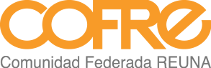 Acuerdo de membresía con COFRe El objetivo de este acuerdo es registrar a una organización como miembro de COFRe, la Comunidad Federada de REUNA. Este documento, debe ser firmado por una persona que haya sido autorizada para representar a la organización a la cual pertenece. COFRe está regido por las Reglas de la Federación y sus apéndices por lo que, al firmar este documento, la persona autorizada para representar a la organización:Declara haber leído las Reglas de la Federación y los respectivos apéndices, dependiendo del tipo de membresía a la cual solicita suscribirse; yAcepta cumplir las Reglas de la Federación y los respectivos apéndices.Firma: Por medio de la presente certifico que la información anterior está correcta y que la organización que represento acepta actuar de acuerdo con las Reglas de la Federación de COFRe y los respectivos apéndices.Una vez firmado el documento, enviarlo a cofre@reuna.cl Nombre de la OrganizaciónTipo de membresía (WebSSO IdP, WebSSO SP, eduroam)DirecciónNombre completoCargoFirmaFecha 